Desconto para associados e dependentes de 20% pro curso todo(10% de convênio + 10% de pontualidade)Unidade Arapongas: Rua Falcão, 768 - Centro - Tel: (43)3056-3635 Unidade Apucarana: Av. Governador Roberto da Silveira, 150 - Bairro Barra Funda - Tel: (43)3033-6310 Unidade Londrina: Av. Celso Garcia Cid, 1523 - Vila Siam - Tel: (43)3027-6361 Contato geral: 0800 600 6360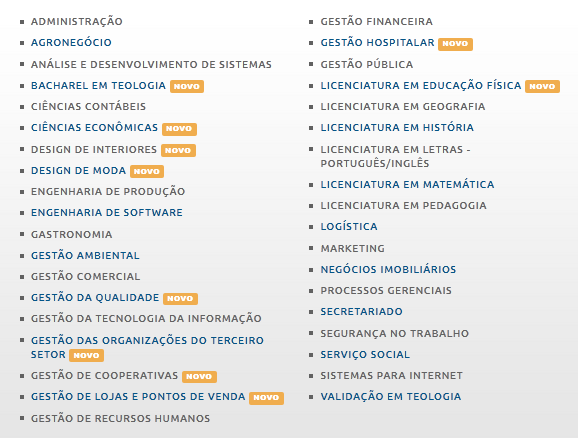 